Harold’s Directed GraphsCheat Sheet22 October 2022DefinitionsDigraph TheoremsBoolean Matrix OperationsOrder Properties of Binary Relations with Two SetsPartial OrdersStrict OrdersDirected Acyclic Graphs (DAG)Equivalence RelationsSources:SNHU MAT 230 - Discrete Mathematics, zyBooks.See also “Harold’s Undirected Graphs and Trees Cheat Sheet”.See also pages 9 & 10 of “Harold’s Sets Cheat Sheet” for Relations.TermDefinitionExampleVertices(Nodes)An individual element of V is called a vertex.Set ① or ●Edges(Arcs)A directed edge (u, v) ∈ E, is pictured as an arrow going from one vertex to another.Set E ⊆ V x V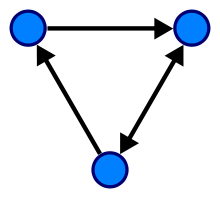 Directed Graph(Digraph)A finite set of dots called vertices (or nodes) that are connected by links called edges (or arcs).  Consists of a pair (V, E).A sequence of vertices in which there is a (directed) edge pointing from each vertex in the sequence to its successor in the sequence, with no repeated edges.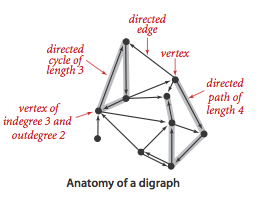 Self-Loop (Loop)An edge that connects a vertex to itself.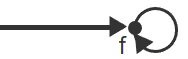 In-DegreeThe number of edges pointing into, to, or with v as their terminal vertex.Out-DegreeThe number of edges pointing out of, from, or with v as their initial vertex.WalkA sequence of alternating vertices and edges that starts and ends with a vertex.Open WalkA walk in which the first and last vertices are not the same.Closed WalkA walk in which the first and last vertices are the same.Lengthl, the number of edges in the walk, path, or cycle.TrailAn open walk in which no edge occurs more than once.CircuitA closed walk in which no edge occurs more than once.PathA trail in which no vertex occurs more than once.CycleA circuit of length at least 1 in which no vertex occurs more than once, except the first and last vertices which are the same.DAGA directed acyclic graph (or DAG) is a digraph with no directed cycles.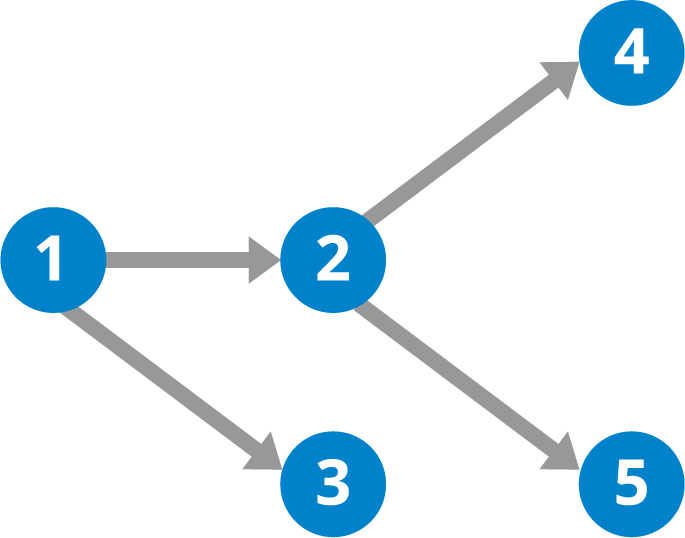 TheoremDefinition and ExamplesGraph Power Theorem (Gk)Let G be a directed graph. Let u and v be any two vertices in G. There is an edge from u to v in Gk if and only if there is a walk of length k from u to v in G.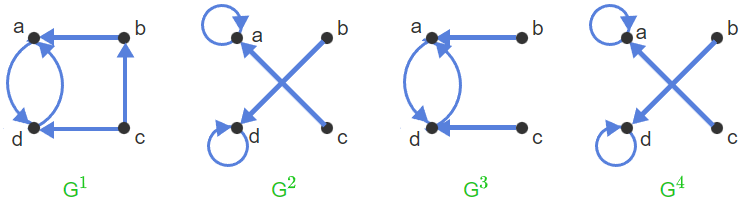 Transitive ClosureThe union of Gk for all k ≥ 1 (denoted G+) represents reachability by walks of any length in G.G+ = G1 U G2 U G3 U G4 … (infinite or up to |V|)G+ = G1 U G2 U G3 U … U Gn (finite with n vertices)R+ = R1 U R2 U R3 U … U Rn (finite with n elements)Transitive Closure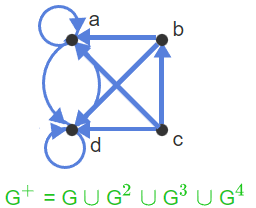 Procedure to find the transitive closure of a relation R on a set ARepeat the following step until no pair is added to R:●  If there are three elements x, y, z ∈ A such that (x, y) ∈ R, (y, z) ∈ R and (x, z) ∉ R, then add (x, z) to R.Procedure to find the transitive closure of a relation R on a set A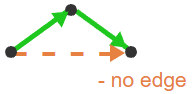 TermDescriptionAdjacency MatrixA directed graph G with n vertices that is represented by an n × n matrix over the set {0, 1}.Ai,j = 1 if there is an edge from vertex i to vertex j in G, otherwise, Ai,j = 0.Adjacency Matrix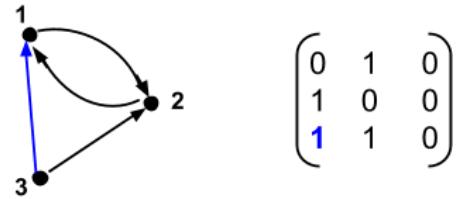 Boolean Matrix{0, 1}A matrix whose entries are from the set {0, 1}.Purpose: Matrix addition and multiplication for square Boolean matrices are used to compute the transitive closure of a graph.Dot ProductFor Boolean matrices, if the dot product (sum of products) ≥ 1, then dot product = 1.Matrix Product(AB)The product of two matrices, A and B, is well defined only if the number of columns in A is equal to the number of rows in B.Associative, but not commutative.kth Power of a Matrix(Ak)Matrix Ak is the Adjacency Matrix for Graph GkLet G be a directed graph with n vertices and let A be the adjacency matrix for G. Then for any k ≥ 1, Ak is the adjacency matrix of Gk, where Boolean addition and multiplication are used to compute Ak.There is a walk of length k in G from vertex v to vertex w if and only if the entry in row v, column w in Ak is 1.Matrix Ak is the Adjacency Matrix for Graph GkHow to read it:There is a walk of length 3 in G from vertex 1 to vertex 3 if and only if there is an edge from 1 to 3 in G3. If row 1, column 3 of A3 is 0, then no such walk exists.Matrix Sum(A+B)The sum of two matrices A and B is well defined if A and B have the same number of rows and the same number of columns.Matrix Sum(A+B)For Boolean matrices, if the sum ≥ 1, then sum = 1.Addition and Graph UnionLet G and H be two directed graphs with the same vertex set. Let A be the adjacency matrix for G and B the adjacency matrix for H. Then the adjacency matrix for G U H = A + B, where Boolean addition is used on the entries of matrices A and B.Transitive Closure of G+Includes both Boolean multiplication and addition.G+ = G1 U G2 U G3 U … U GnA+ = A1 U A2 U A3 U … U AnA+ shows every possible walk in G+ up to length n.PropertyLogical StatementDescriptionReflexivexRx(x, x) ∈ R∀x ∈ A (xRx)∀x ∈ A ((x, x) ∈ R)iA ⊆ R where iA is the identity relation of set A or iA = {(x, x) | x ∈ A}Directed graph: Loop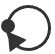 Anti-Reflexive¬ (xRx)∀x ∈ A ¬ (xRx)Directed graph: No loopsSymmetricxRy ⟶ yRx∀x ∈ A ∀y ∈ A (xRy ⟶ yRx)R = R-1Directed graph: 2-way arrow (edges come in pairs) or no arrowsAnti-Symmetric(xRy ∧ yRx) ⟶ (x = y)(x ≠ y) ⟶ ¬ (xRy) ∨ ¬ (yRx)∀x ∈ A ∀y ∈ A ((xRy ∧ yRx) ⟶ (x = y))EquivalenceDirected graph: An arrow from x to y implies that there is no arrow from y to x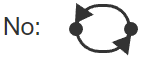 AsymmetricxRy ⟶ ¬ (yRx)∀x ∈ A ∀y ∈ A ∀z ∈ A (xRy ⟶ ¬ (yRx))Fails the vertical line test, so not a proper function, f(x)Directed graph: 1-way arrowTransitive(xRy ∧ yRz) ⟶ xRz∀x ∀y ∀z ((xRy ∧ yRz) ⟶ xRz)∀x ∈ A ∀y ∈ A ∀z ∈ A ((xRy ∧ yRz) ⟶ xRz)R ◦ R ⊆ RSimilar to S ◦ RDirected graph: Two routes from every vertex A to every vertex B, 1-hop and 2-hops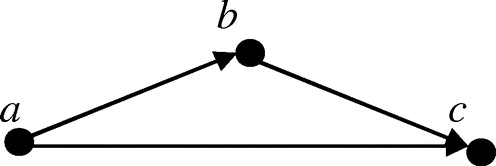 TotalxRy ∨ yRx∀x ∈ A ∀y ∈ A (xRy ∨ yRx) Either-orDensityxRy ⟶ ∃z | xRz ∧ zRy∀x ∈ A ∀y (xRy) ⟶ ∃z | xRz ∧ zRyA middle-man existsBinaryR-1 ◦ R = Relation on set AR ◦ R-1 = Relation on set CRelation on set <set>Binary relation on set <set>IdentityiA = {(x, y) ∈ A × A | x = y}iA = {(x, x) | x ∈ A}Similar to a diagonal matrixComposition(S ∘ R)S ◦ R = (a, c) ∈ S ◦ R ⟷ ∃b | (a, b) ∈ R and (b, c) ∈ S{(a, c) ∈ A × C | ∃b ∈ B ((a, b) ∈ R and (b, c) ∈ S)}aRb and bSc{(a, c) ∈ A × C | ∃b ∈ B (aRb ∧ bSc)}The composition of S and R is the relation S ◦ R from A to CaRb and bSc, meaning R:a ⟶ R:b ⟶ S:b ⟶ S:c, so (R:a, S:c)Ring operatorTermDescriptionAdditionalPartial OrderA relation R on a set A that is reflexive, transitive, and anti-symmetric.A partial order acts like a ≤ operator on the elements of A.aRb = a ⪯ b"a is at most b"ExampleThe ≤ operator acting on the set of integers is a partial order, denoted by (Z, ≤). The relation is:Reflexive (x ≤ x)Anti-symmetric (if x ≤ y and y ≤ x then x = y).Transitive (x ≤ y and y ≤ z implies that x ≤ z).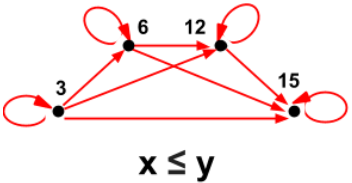 PosetPartially Ordered SetThe domain along with a partial order defined on it is denoted (A, ⪯).(A, ⪯)ComparableIf x ⪯ y or y ⪯ x.Example: (Z, ≤)IncomparableNot comparable.Neither x ⪯ y nor y ⪯ x.Either they are not connected at all by a path of line segments or the only paths between x and y require a change in direction from up to down or from down to up.c and f are incomparable.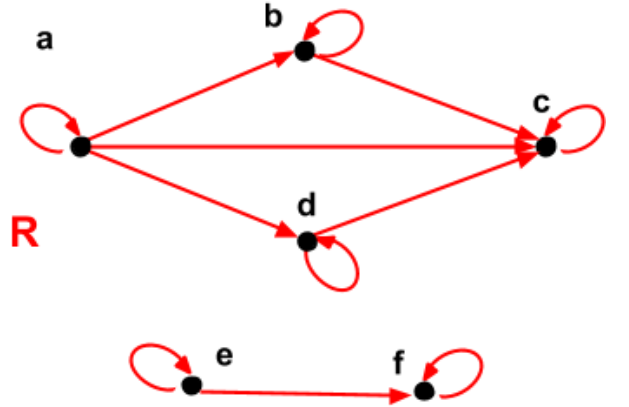 Total OrderIf every two elements in the domain are comparable.Example: (Z, ≤)MinimalAn element x is a minimal element if there is no y ≠ x such that y ⪯ x.Vertex x has in-degree = 0.All edges are leaving the vertex.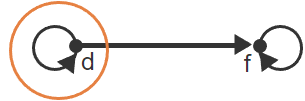 MaximalAn element x is a maximal element if there is no y ≠ x such that x ⪯ y.Vertex x has out-degree = 0.All edges are entering the vertex.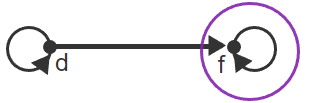 Hasse DiagramOrdered from top to bottom to identify if comparable.  Incomparable if up then down or vice versa is needed.Incomparable if “air gaped”.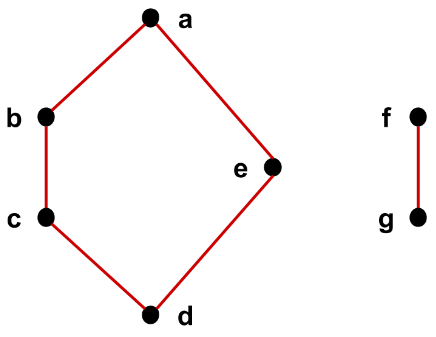 TermDescriptionAdditionalStrict OrderA relation R on a set A that is transitive and anti-reflexive.  Every strict order is anti-symmetric (assumed).A strict order acts like a < operator on the elements of A.aRb = a ≺ b"a is less than b"ExampleThe real numbers (R) along with the < relation is a strict order.  The relation is:Transitive (if a < b and b < c, then a < c)Anti-reflexive (there is no real a such that a < a)Examples:(R, <)(P(A), ⊂)ComparableSame as a partial order above, except:Partial Order: ⪯Strict Order: ≺The arrow diagram for a strict order is basically an arrow diagram for a partial order without the self-loops.IncomparableSame as a partial order above, except:Partial Order: ⪯Strict Order: ≺The arrow diagram for a strict order is basically an arrow diagram for a partial order without the self-loops.Total OrderSame as a partial order above, except:Partial Order: ⪯Strict Order: ≺The arrow diagram for a strict order is basically an arrow diagram for a partial order without the self-loops.MinimalSame as a partial order above, except:Partial Order: ⪯Strict Order: ≺The arrow diagram for a strict order is basically an arrow diagram for a partial order without the self-loops.MaximalSame as a partial order above, except:Partial Order: ⪯Strict Order: ≺The arrow diagram for a strict order is basically an arrow diagram for a partial order without the self-loops.TermDescriptionAdditionalDAGDirected Acyclic Graph (DAG)A directed graph (digraph) that has no directed cycles or positive length cycles.Note that since a single vertex is a cycle of zero length.Acyclic = No Cycles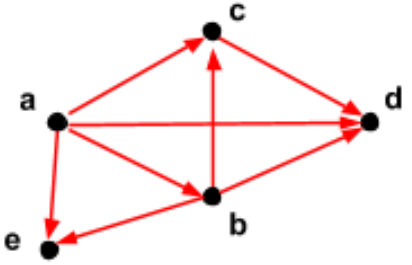 ExampleUseful for representing precedence relationships or constraints.College course prerequisites graph or software module dependencies.Theorem: DAGs and Strict OrdersLet G be a directed graph. G has no positive length cycles if and only if G+ is a strict order.If G is a DAG, then G+ is a strict order.If G+ is a strict order, then G is a DAG.Topological SortIf there is an edge (u, v), then u appears earlier than v.A topological sort for a DAG G is also a topological sort for G+.ExampleOne way to construct a topological sort for a DAG G is to:1)  Pick a vertex x with in-degree 0 and remove x from G. 2)  Then pick another vertex with in-degree 0 from among the remaining vertices. 3)  Keep selecting vertices until there are no vertices left.One way to construct a topological sort for a DAG G is to:1)  Pick a vertex x with in-degree 0 and remove x from G. 2)  Then pick another vertex with in-degree 0 from among the remaining vertices. 3)  Keep selecting vertices until there are no vertices left.TermDescriptionAdditionalEquivalence RelationA relation R is an equivalence relation if R is reflexive, symmetric, and transitive.aRb = a ~ b"a is equivalent to b"ExampleThe domain is the set of all people. Define relation B such that xBy if person x and person y have the same birthday. The relation B is:Reflexive since every person has the same birthday as himself/herself.Symmetric because if x has the same birthday as y, then y has the same birthday as x.Transitive because if x and y share a birthday and y and z share a birthday, then x and z must also share a birthday.The domain is the set of all people. Define relation B such that xBy if person x and person y have the same birthday. The relation B is:Reflexive since every person has the same birthday as himself/herself.Symmetric because if x has the same birthday as y, then y has the same birthday as x.Transitive because if x and y share a birthday and y and z share a birthday, then x and z must also share a birthday.Equivalence ClassIf A is the domain of an equivalence relation and a ∈ A, then [a] is defined to be the set of all x ∈ A such that a ~ x.The set [a].a ∈ A ⟶ [a] ⊆ ATheorem: Structure of Equivalence RelationsConsider an equivalence relation on a set A. Let x, y ∈ A:If x ~ y then [x] = [y] (identical)If it is not the case that x ~ y, then [x] ∩ [y] = ∅ (completely disjoint)The vertices of the network can be partitioned into sets of vertices that can all communicate with each other.PartitionConsider an equivalence relation over a set A. The set of all distinct equivalence classes defines a partition of A. The term "distinct" means that if there are two equal equivalence classes [a] = [b], the set [a] is only included once.Equivalence Relation ⟶ Equivalent Class ⟶ Partition ⟶ Set AExample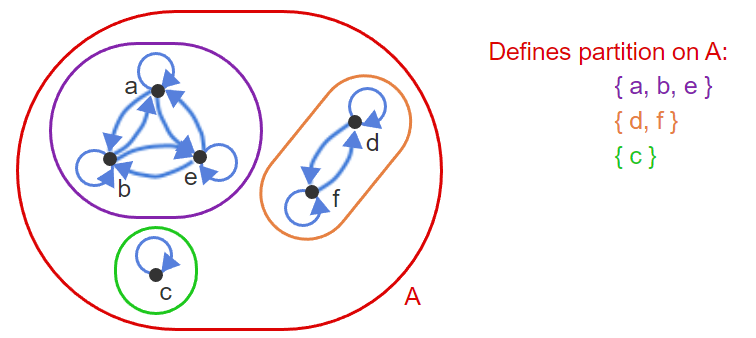 Pairwise DisjointThe intersection of any pair of the sets is empty.Strong ConnectivityStrong connectivity is an equivalence relation on the set of vertices:Reflexive: Every vertex v is strongly connected to itself.Symmetric: If v is strongly connected to w, then w is strongly connected to v.Transitive: If v is strongly connected to w and w is strongly connected to x, then v is also strongly connected to x.